С 15 декабря в МБОУ СОШс.Большие Санники проходили«Уроки Вакцинации»по теме: «Профилактика гриппа, ОРВИ, короновируса»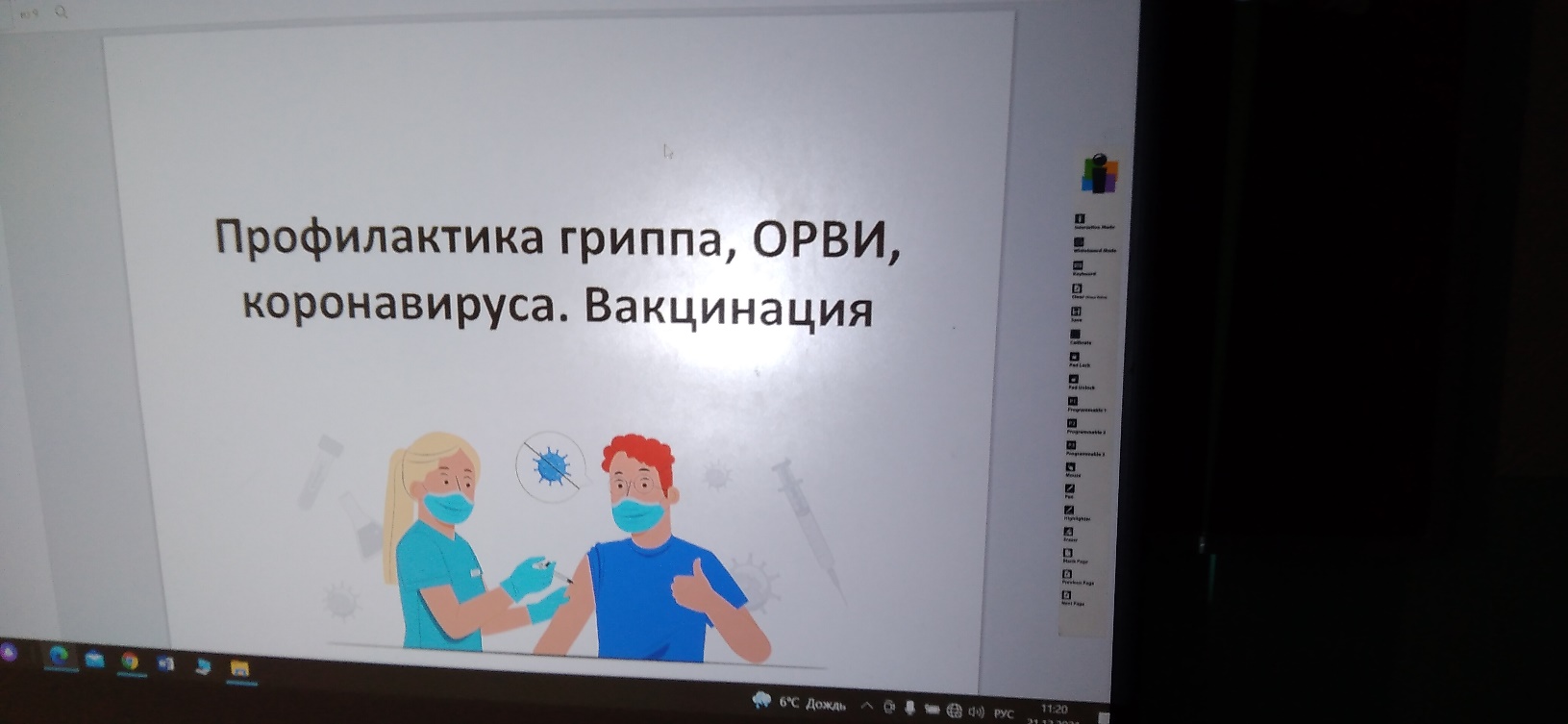 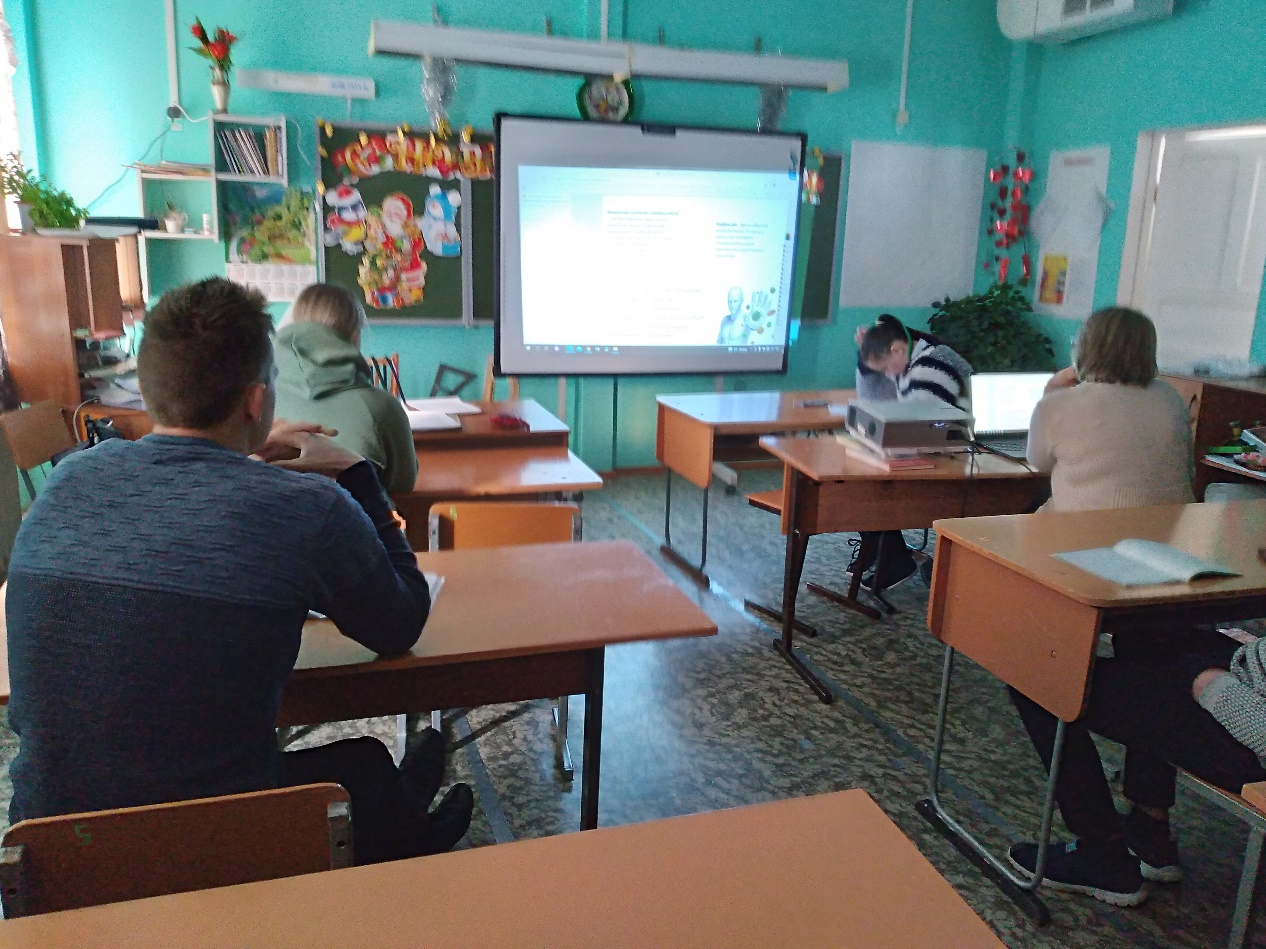 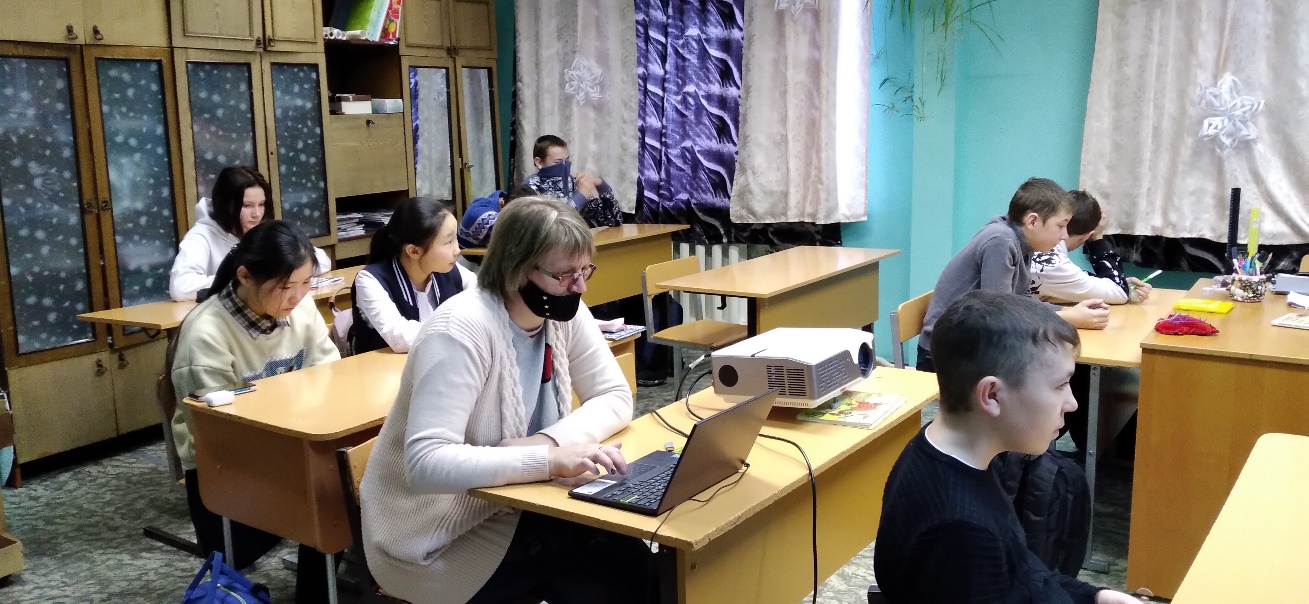 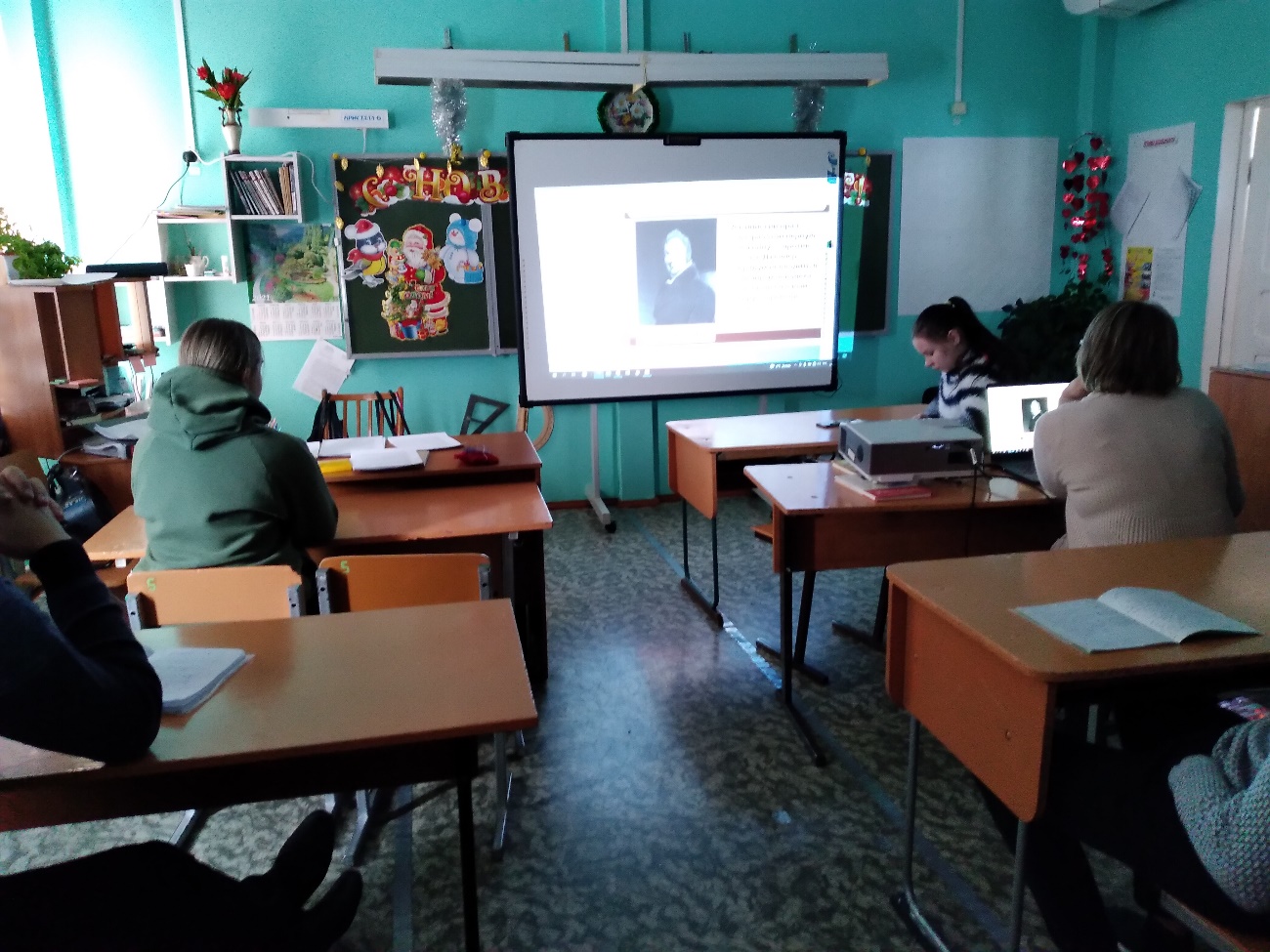 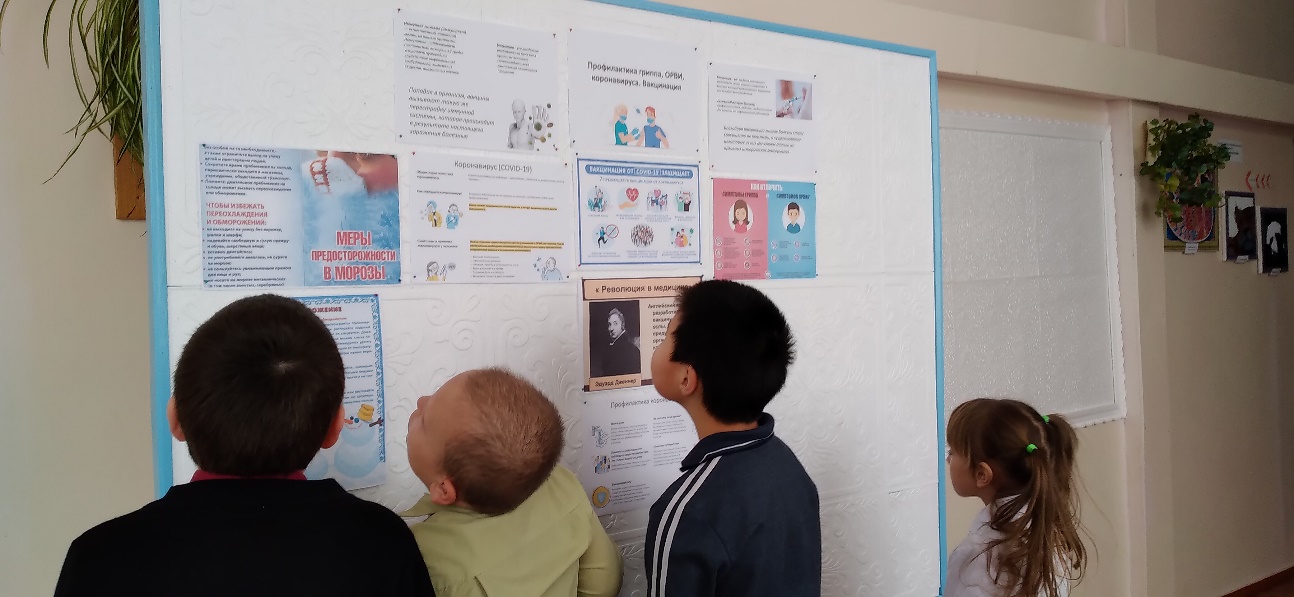 Обучающиеся теперь смогут перечислить защитные способности организма человека,назвать инфекционные заболевания в осенне-зимний период, выделят существенные признаки иммунитета, смогут объяснить сущность прививок  и их значение, обоснуют меры профилактики простудных заболеваний, в том числе и касающиеся новой коронавирусной инфекции. Зам. директора по ВР: Головкова Г.В.